第　　　号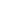 令和　　年　　月　　日令和　年度　福祉教育推進事業補助金交付申請書（宛先）社会福祉法人岡崎市社会福祉協議会長所 在 地　　　　　　　　　　　　　　　　学 校 名　　　　　　　　　　　　　　　　校 長 名　　　　　　　　　　　　　　　　令和　年度において、福祉教育推進事業を行うため、次のとおり補助金の申請をします。１　補助申請額　　　　　　　　　　　円　２　事業目的　　　　　　　　　　　　　　　　　　　　　　　　　　　　　　　　３　事業内容　　　　　　　　　　　　　　　　　　　　　　　　　　　　　　　　４　添付書類　　・福祉教育推進事業計画書・福祉教育推進事業収支予算書　　　　　　　　・振込先の通帳（表面と１ページ目）のコピー５　補助金振込先　　令和　年度　福祉教育推進事業計画書※活動区分は別紙１「活動内容区分」をご参照ください。令和　年度　福祉教育推進事業収支予算書学校名［　　　　　　　　　　　　　　　　］【収入の部】　　　　　　　　　　　　　　　　　　　　　　　　（単位：円）【支出の部】金融機関名支　店　名口座番号普通預金 №フ リ ガ ナ口座名義学　校　名所　在　地岡崎市岡崎市岡崎市電話番号－ＦＡＸ番号－担当教諭名郵便番号４４４－全校生徒数名学級数クラス学年別生徒数１年生　　　　名、　２年生　　　　名、　３年生　　　　名、４年生　　　　名、　５年生　　　　名、　６年生　　　　名１年生　　　　名、　２年生　　　　名、　３年生　　　　名、４年生　　　　名、　５年生　　　　名、　６年生　　　　名１年生　　　　名、　２年生　　　　名、　３年生　　　　名、４年生　　　　名、　５年生　　　　名、　６年生　　　　名活動区分事業名実施月日参加生徒数事業内容例）Ｂ－①－ウ一人暮らし高齢者訪問事業○月○日○名○年生が学区の対象者に手紙を書き、訪問して交流する。項目金額説明　市社協補助金合計項目項目金額説明１　会議費１　会議費２　旅費２　旅費３　講師等謝金３　講師等謝金４　事業費内訳①　消耗品費４　事業費内訳②　通信運搬費４　事業費内訳③　印刷製本費４　事業費内訳④　調査資料代４　事業費内訳⑤　４　事業費内訳⑥４　事業費内訳⑦５　５　６６７７合計合計